                                                                                                                             muhammedali.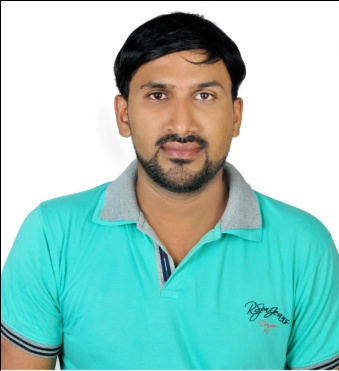 Responsibilities Held as a surveyorPreparation of profile drawing and  coordinates  (using in LisCAD)Assisting the estimation Engineer to taking quantities from the tender drawings.Preparation of Road design drawing by Auto CAD with stake out.Preparation of design levels using level isrtument, Dumpy levelPreparation of cut and fill volume (stakeout)Preparation of work progress schedule on a dialy basis.Responsibilities Held as a draughtsmanPreparation of drawings for clients/Consultants approvalPreparation of material submittal.Supervising and Co-Ordination with sitePreparation and Maintaining drawing registerPreparation of As Built drawings after completion of the projectPreparation of work progress schedule on a dialy basis.WORK EXPERIENCE WITH M/S: Gopal enterprices pvt.ltd., BANGLORE,INDIA.From October 2006 to November 2007, i was working for a named Gopal Enterprices Architector’s,Builder’s & Promoter’s Pvt.Ltd.,an ISO 9001 company. It is one of the top most reputed firm in Banglore. I was posted here as a Civil Draughtsman.Projects involvedGopalan Jewels project,Kanakapor Road,Banglore.(Construction Of Three Towers Each Tower Consists 21 levels.)Responsibilities HELD:-Column alignments and column set outResponsibilties in road direction and parking levels .To produce detailed civil drawings and construction shop drawings.To co-ordinate with various departments, structural departments for co-ordination  drawings and levels as per the instructor . PERSONAL EBILITIESAbility to work in teams as well as individualAbility to negotiate and motivateSkilled in communicationGood organizer with knowledge of efficient planning and time managementEmail: mohammedali.392402@2freemail.comObjectivesEmail: mohammedali.392402@2freemail.comObjectivesTo join the engineering wing of a reputed and progressive organization and achieve a name in it through hard,dedicated and sincere efforts, to make a valuable contribution for the wholesome growth of the organization and my personality.To join the engineering wing of a reputed and progressive organization and achieve a name in it through hard,dedicated and sincere efforts, to make a valuable contribution for the wholesome growth of the organization and my personality.Summary of qualificationsSummary of qualificationsDiploma in DGPS & Total station        : 2015, V institute of Advanced Studies ,kollam keralaDraughtsman Civil                                  :  2003, NCVT(National Council for Vocational Training)Plus Two                                                   : 2001, Board of Educational ,keralaSecondary School (SSLC)	         :  1999,  Board of Educational, Kerala. Computer Skills      	                       :  Microsoft Word and Microsoft Excel.Total station Software                          :   LisCAD, Auto Plotter, Road Estimator 2D Software		                       :  Excellent proficiency in AutoCAD 2000-2010.	 Presentation Software	                       :  Ms office. professional experienceprofessional experienceWorked with M/s. ACROSS THE FUTURE IN RIYADH,SAUDI ARABIA., in the capacities of  Surveyor with Draughtsmen From February 2008 to June 2015.Worked with M/s:Gopalan Enterprices Architectors,Builders & Promoters Pvt. Ltd.,Head Office-Richmen Road,No:5,Banglore,India, in the capacities of Civil Draughtsman(Altreration Dprtmnt) From October. 2006 – November. 2007.Worked with M/s: Crescent Builders & Engineering Developers, Kerala, India, in the. capacities of Site Engineer From September. 2004 – August. 2006WORK EXPERIENCE WITH Al-ACROSS THE FUTURE SHOPPING MALL (AL EHSA MALL HOFUF)From February 2008 to  June 2015. i worked for a Shopping mall (Structural leveling ,Landscaping and Road,Parking Design levels, Across the future Riyadh. Al-ehsa mall is one of the biggest multi-shopping mall in hofuf. Working with company, i gained lot of experience in Design levels with surveying and Drawing work, also got experienced in communicating with people from various nationality and region. PERSIONAL INFORMATION Profession			: SURVEYOR –OR- DRAUGHTSMENFull Name			: Muhammedali Date of Birth			: 8th. june, 1983	Nationality			: IndianMarital Status			: MarriedLanguages Known		: English,Arabic,Urdu 